Ruská federace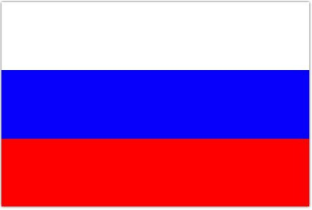 hlavní město:rozloha: 			 km2 (1. na světě)počet obyvatel:	(	na světě)hustota zalidnění: 8,56 ob./km2 → Povrch a vodstvo RuskaRusko dělíme na 6 částí: Fennoskandinávie – zahrnuje oblast. ................. a poloostrov	. 	– největší rovina Evropy, sahá až do Polska.pohoří	– tvoří kulturní hranici mezi Evropou a Asií.....................  rovina – povrch formován činností ............................................. vysočina – zabírá ............... km2 hory na jihu a východě Ruska – s výskytem ..................... činnosti, např. pohoří ......................... (............. činnost ve 2H, 3H i 4HH   dedHHH), ve kterém se vyskytuje i největší kočkovitá šelma světa....................... Ključevskaja je nejvyšší sopkou na pohoří ......................... . Spoj pojmy týkající se vodstva: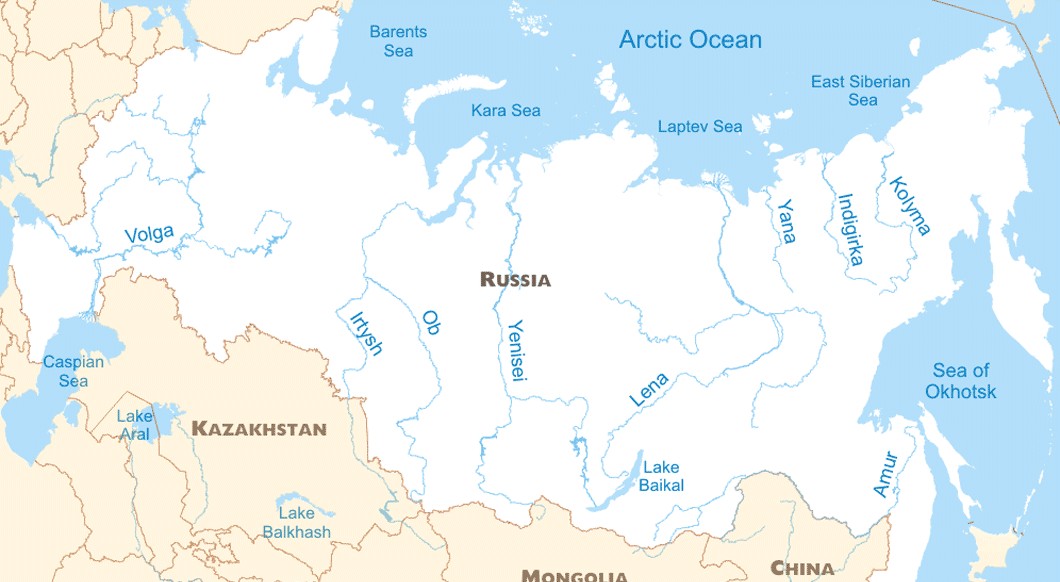 Jenisej	tektonicko-ledovcový původBajkalské jezero 	nejdelší řeka Evropy (                 km)Ladožské, Oněžské j.	nejdelší řeka protékající Ruskem (              km)Volha	největší, nejstarší, nejhlubší jezero RuskaPopiš: Volžsko-Donská vodní cesta: Klima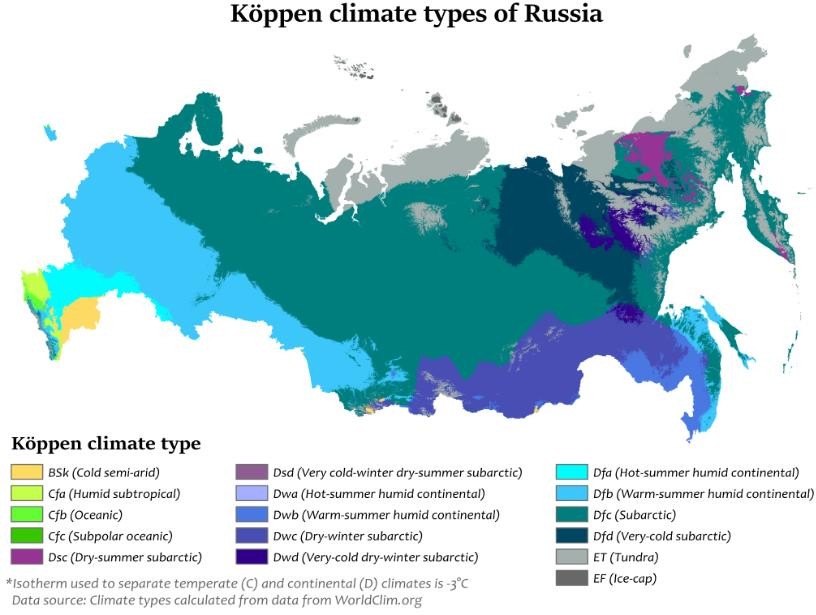 V nejteplejších oblastech Ruska hovoříme o pásu ..................... . Naopak nejchladnějším pásem je .......................... podnebný pás, největšírozlohu zabírá pás	.HistoriePočátky Ruska sahají do 6. století, kdy přišli Slované do vých. Evropy. V 9. století vznikl na dnešní Ukrajině zárodek dnešního Ruska s názvem ......................, od 13. století se Moskva stává sídlem hlavy .................. církve, čímž výrazně roste její význam, později se stává hlavním městem. Později zavedl    car Petr Veliký název Ruské impérium, Kateřina II. Veliká přinesla osvícenské reformy, čímž začal rozvoj věd, územní zisk na Ukrajině, Krymu, Aljašce, v Gruzii a v Ázerbájdžánu. Roku 1812 proběhlo neúspěšné tažení francouzského vojevůdce .......................... .V roce ....................... proběhla říjnová revoluce → moci se chopí .........................., občanská válka meziRudou armádou a Bělogvardějci – vítězství Rudé armády, vznik SSSR.Po spojeneckém vítězství v 2. svět. válce následovala polarizace mocností → Studená válka26. prosince 1991 – rozpad SSSR pod vedením................... ................, postupné otevírání světu. Následují ekonomické problémy, bankrot, pokračuje porušování lidských práv.Admin členění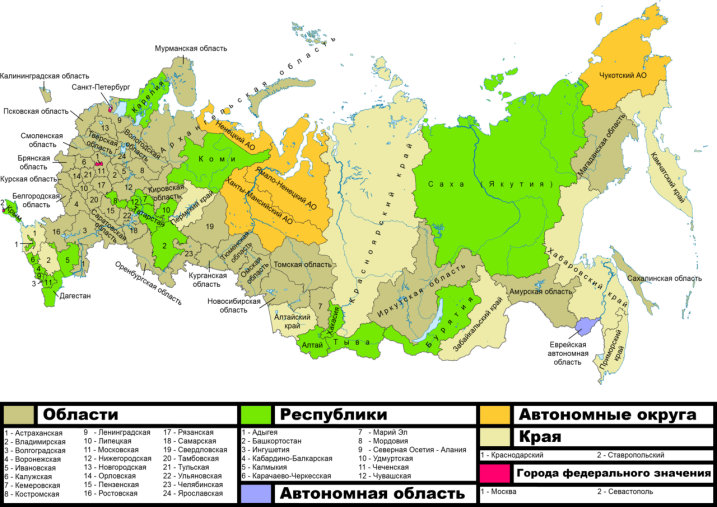 - 22 republik - nejvyšší stupeň autonomie, založeny na etnickém základě (nejznámější Karélie, Dagestán, Čečensko, Tuva) – jiné národy, než Rusové- 46 oblastí - nejběžnější správní jednotka v rámci federace na etnicky ruském území, v čele je gubernátor- 9 krajů – řídce osídlené oblasti s etnickými Rusy- autonomní oblast - pravomocemi mezistupeň mezi oblastmi a autonomními okruhy (Židovská autonomní oblast)- 4 autonomní okruhy - mají nejnižší úroveň samosprávy v rámci subjektů RF. Mají vlastní zákonodárnou moc, vlastní území (které bez jejich souhlasu nelze měnit) a vlastní obyvatelstvo, jedná se o regiony obývané neruskými etniky, která však mnohdy tvoří jen menší část obyvatelstva.- 3 federální městaEkonomikaSilně závislá na těžbě ........................................... - např. 			. Jako surovinová základna Ruska slouží Sibiř. Služby tvoří	% HDP, průmysl	% a zemědělství	%. V průmyslu hraje významnou roli automobilový průmysl (značky ............., ................., .....................),zbrojní a letecký průmysl (.....................) . Zemědělství v 90. letech – úpadek, dnes hlavně pěstování obilí (levný export do světa).Ropovod......................., (spojení Rusko – Evropa) a plynovod Nord Stream → obavy, že Ruskomůže Evropu „odstřihnout“ a ovládat tím politické dění.Transsibiřská magistrála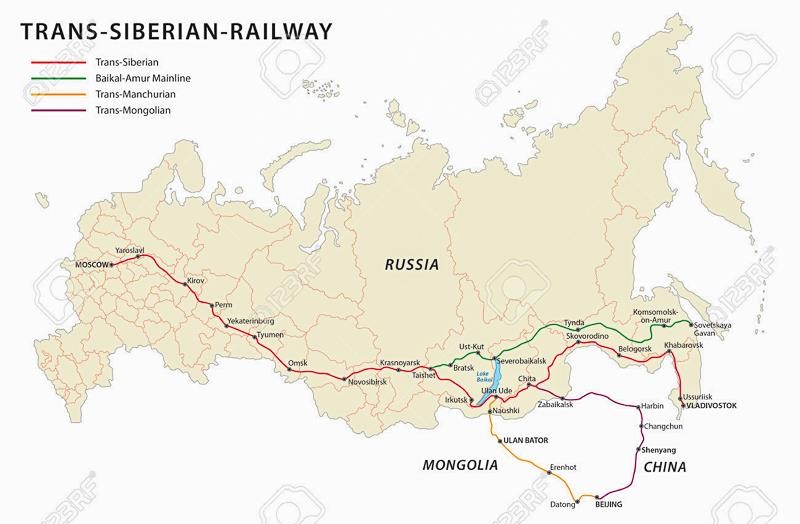 železniční trať o délce	km,trasa Moskva →	.cesta trvá 6 dní, překročí 7 časových pásemnejvyšší bod:náboženství:(5642 m n. m.), pohoří-	státní zřízení:-	prezident:předseda vlády:měna:(1 RUB ~CZK)